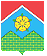 АДМИНИСТРАЦИЯПОСЕЛЕНИЯ МОСКОВСКИЙПОСТАНОВЛЕНИЕО внесении изменений в постановление администрации поселения Московский от 24.12.2014 №40 «Об утверждении Положения об оплате труда работников муниципальных учреждений физической культуры и спорта поселения Московский»Руководствуясь Федеральным законом от 06.10.2003 № 131-ФЗ «Об общих принципах организации местного самоуправления в Российской Федерации», решением Совета депутатов поселения Московский от 22.10.2015 № 9/32 «О внесении изменений в решение Совета депутатов городского поселения Московский от 16.10.2008 № 1/16 «Об оплате труда работников муниципальных учреждений поселения Московский», Уставом поселения Московский, администрация поселения Московский постановляет:1. Внести в постановление администрации поселения Московский от 24.12.2014 №40 «Об утверждении Положения об оплате труда работников муниципальных учреждений физической культуры и спорта поселения Московский» следующее изменение: Приложение №4 к Положению изложить в редакции согласно приложению к настоящему постановлению.2. Настоящее постановление вступает в силу с 01 января 2016 года.3. Опубликовать настоящее постановление в «Вестнике Совета депутатов и администрации поселения Московский» и разместить на официальном сайте администрации поселения Московский.4. Контроль за исполнением настоящего постановления возложить на заместителя главы администрации поселения Московский С.И. Смолия.Глава администрации                                                                                                  Д.А. АндрецоваПриложениек постановлению администрациипоселения Московскийот 16.11.2015 № 53 «Приложение № 4к Положению об оплате трудаработников муниципальных учреждений физической культуры и спортапоселения МосковскийМежразрядные тарифные коэффициенты и тарифные ставки тарифной сетки по оплате труда рабочих муниципальных учреждений физической культуры и спорта поселения Московский 16.11.2015№53наименованиеРазряды Разряды Разряды Разряды Разряды Разряды Разряды Разряды Разряды Разряды наименование12345678910Межразрядные тарифныекоэффициенты11,04151,09391,14321,27371,30841,44181,58201,73811,9051Тарифные ставки (руб.)9 1739 55510 03510 49011 68512 00513 23014 51515 94517 475